Muharay Elemér Népművészeti Szövetség1011. BudapestSzilágyi Dezső tér 6.E-mal: muharay@muharay.huWEB:  www.muharay.huTel: 201-7931T.: szakmai beszámoló _ 2020.Megalakulásunk 30. évfordulójának megünneplésére készültünk 2020-ban. Programjainkat (melyek megvalósítása a Csoóri Sándor Alap támogatásával biztosítottnak látszott) úgy állítottuk össze, hogy a Szövetség minden tagszervezete és tagja számára biztosítsa a szakmai felzárkózást, a bemutatókon való részvételt, a tapasztalatcserét és a közösség élményét. Szakmai képzéseink, régiós szakmai fórumaink, versenyeink helyszíneit úgy alakítottuk ki, hogy azokon minden együttes részt tudjon venni, országos bemutatóinkon pedig a hagyományőrző „élgárda” teljesítménye minél szélesebb körbe eljusson. A járvány okozta veszélyhelyzet komoly feladat elé állított bennünket. A veszélyhelyzet miatt nem tudtuk megtartani tervezett rendezvényeinket és az együttesek sem tudtak próbálni. A Szövetségünk ebben a helyzetben azt tekintette feladatának, hogy „tartsa bennük a lelket”, hogy feladatokat adjon számukra, hogy ne veszítsék el a kapcsolatot egymással és ezáltal bizonyítsuk, hogy ők a nemzeti kultúránk fontos építő elemei.  Felvételeink bizonyítják, hogy ez a célkitűzés nem volt hiába!Tervezett és megvalósult programjaink:Január 19.	Szany,	Szentes Varga Ferenc szólótáncverseny Rábaközi felnőtt és ifjúsági szólótáncverseny nyugat-magyarországi (Győr-M-Sopron, Vas, Zala megye) régió táncosainak részvételével.  A megmérettetésre 43 versenyző nevezett be. A zsúri 14 díjat adott ki, melyből 3 szövetségünk különdíja.január 24-26.     Veszprém , Eszközös és pásztortáncok. Országos továbbképzés Balaton felvidék és a Bakony táncai csak az utóbbi évek gyűjtései nyomán kerültek nyilvánosságra két fiatal táncos, kutató gyűjtőmunkája nyomán. Szabó Csaba és Vastag Richárd (Kapolcs, Veszprém) és a vidék pásztorai voltak a továbbképzés előadói, melyet nagy országos érdeklődés kísért. A megyei együttesek képviselőivel együtt 120 fő vett részt a három napos programban. A további programjaink a pandémiás veszélyhelyzet miatt más időpontban kerültek megrendezésre, elmaradtak és új feladatokat is állítottunk be.Március 22. Budapest – elmaradt. 	Országos Táncháztalálkozó az ország több helyszínén került megvalósításra, melyen a Muharay gálaprogramja több szereplő vírus fertőzésé miatt nem tudott megvalósulni.március 28. Ajka – újra tervezés november 8.  Hagyományőrző együttesek minősítése.  Több együttes érintettsége miatt elmaradt.március 28. Szekszárd – újra tervezés – augusztus 29.  Dél-dunántúli Hagyományőrző táncosok szólótáncversenye- megvalósult.A helyzethez alkalmazkodva, minden egészségügyi rendelkezést betartva a verseny megvalósult. Gyermek, ifjúsági és felnőtt kategóriában 51 produkciót látott a zsűri. A gyerekversenyzők Szövetségünk „A néptánc menő!” feliratú pólóját kapták.április 25. Nagymányok- újra tervezés - október 3.  - megvalósult november 27-én online Bukovinai együttesek szakmai napja.A bács és tolna megyei bukovinai települések nyolc együttese videofelvételt készített programjáról, melyet a szakértői testület megtekintett és Zoom program segítségével minden együttes képviselőjének jelenlétében megbeszéltünk. Ez volt Szövetségünk első sikeres, virtuális térben megvalósult programja, melyet mindannyian nagyon sikeresnek ítéltünk.május 2-3. Nagyecsed - újra tervezés – november 20-21.	Országos Verbunk és csárdás verseny   elmaradt,  illetve 2021-re halasztva.május 09. Uszód - Bács megyei hagyományőrzők szóló táncversenye. - elmaradtmájus 23-24.- újra tervezve - szeptember 19 -20.  Kalocsa - 30. éves a Szövetség. Konferencia, gálaműsor, ünnepi   szentmise viseletben.  (A műsorban 2019. ben kiválóan    minősült együttesek kapnak meghívást, az eseményre azonban minden együttest szeretettel várunk.) részben megvalósult.Szeptember 19-én az ünnepi közgyűlést és konferenciát tudtuk megtartani nyitott sátorban.Szövetségünk munkájának sikerességét és tagjaink közösségi összetartását bizonyítja, hogy az eseményen tagjaink 80%a részt vett.május 29-31.	Gencsapáti Vincze Ferenc Szólótáncverseny. Gencsi Söprű Néptáncfesztivál.elmaradt.június 6-7. – újra tervezés – november 7-8. 	Bag - Palóc hagyományőrző táncosok szóló és páros    táncversenye Pest megyei hagyományőrző együttesek szakmai napja. -elmaradt illetve 2021-re halasztva.június 20. Salgótarján	 Palóc hagyományőrző együttesek szakmai napja. – elmaradt.szeptember 5.	 Szentendre - Hagyományok vendégségben - megvalósult.A Szentendrei Skanzennel közös rendezvényünk, melyben 2020-ban a „Nemzeti összetartozás éve” sorozat részeként, a tájházakban és a hozzájuk kapcsolódó közösségekben a nemzetiségi együttélés hagyományaira és lehetőségeire hívta fel a figyelmet. A programban Szövetségünk román (Méhkerék) német (Zsámbék, Mórágy) szlovák (Nagytarcsa) és horvát (Dusnok) együttesei mutatkoztak be.szeptember 25-27. Kapolcs-	Muharay udvar-Völgyhétvége – megvalósultA három nap programja győzött meg végérvényesen bennünket arról, hogy a Muharaynak helye van a Művészetek Völgyében. Balatonfelvidék és Bakony, Kalocsavidék és a Mo-i bukovinai együttesek mutatkoztak be. A hétvége a további három programjában a folk műfaj sztárjai szerepeltek (Csik zenekar) , de udvarunk is vonzotta az érdeklődőket. Ennek az a magyarázata, hogy autentikus (hagyományőrző) magyarországi folklór iránt is van érdeklődés. A mi együtteseinket azonban a hazai közönség a „művészeti együttesek” egyeduralmi helyzete miatt sehol sem láthat.Új, online  programjaink:Muhary 30 – Jaj, de széles, jaj, de hosszú …. Szövetségünk 76 településének táncosai énekelték fel a hajdani  muharaysok kedvenc énekét, melyet hét hónap alatt 3360 fő nézett meg.  Elérhetősége: https://www.youtube.com/watch?v=T5uSfKgdGgQ&t=14s. Járd a saját táncod! – címmel a kiválóan minősült együttesek számára pályázatot hirdettünk oktatási filmsorozat készítésére. Az online oktatás alkalmával számos oktatató film készült, de amiben mi hagyományőrzők mások vagyunk: nem egy általános sárközit, rábaközit adunk közre, hanem pl. az őcsényit vagy szanyit.a felvételen három generáció táncát mutatjuk (idősek, középgeneráció, gyerekek)településenként részletes forrásjegyzéket és képanyagot adunk a felhasználáshoz.Tizenkilenc meghívott együttes közül nyolcan készítettek el részletes forgatókönyvet, melyet felkért szakérték véleményeztek. Ezek figyelembevételével készültek el a forgatási tervek, s öt helyszínen történt meg a forgatás. Sajnos az érintett közösségek pandémiás érintettsége miatt a forgatásokat halasztanunk kellett. Elkészült: Gencsapáti, Kapuvár, SzanyMegtekinthető: https://jardasajattancod.org/Muharay mozi márciustól üzemeltetjük a FaceBookon  - YouTube csatornánkról naponta töltöttük fel a kiválóan minősült együttesek, az országos bemutatók, táncversenyek programját. November 30-tól Muharay mozi advent idején címmel a téli ünnepkörhöz tartozó szokásokat, betlehemeseket, köszöntőket töltünk fel.Karácsonyi köszöntő címmel 40 településről énekelték fel a karácsonyi dalokat, melyeket egységes klippbe szerkesztve december 23-án tettünk közzé.Szövetségünk YouTube csatornája Muharay Elemér  Népművészeti Szövetség címen elérhető: https://www.youtube.com/channel/UCnFmT8A2EOHcZSAXXDCOViQ/playlistslátogatottság:Muharay 30. Összefoglaló kiadvány. Szövetség működésének 30 évét reprezentáló tájékoztató, ismeretterjesztő, tevékenységünket bemutató kiadvány megjelentetése..FaceBook:  4784 követő   Muharay tagok zárt csoport:  114 tagEz volt az eredeti 2020.Január 19.	Szany			Szentes Varga Ferenc szólótáncversenyjanuár 24-26.  Veszprém , Eszközös és pásztortáncok. Országos továbbképzésMárcius 22. 	Budapest 		Országos Táncháztalálkozó Folkaréna                                                                 Bukovinai mulatságok 16:00 órátólmárcius 28	Ajka			Hagyományőrző együttesek minősítése. (Minősül:                                                                    Badacsonytördemic, Sármellék, Sióagárd,                                                                 Szalkszentmárton, Szakmár, Vitnyéd, Zselicmárcius 28.	Szekszárd		Hagyományőrző táncosok szólótáncversenye.április 25.	Nagymányok		Bukovinai együttesek szakmai napja.május 2-3.	Nagyecsed		Verbunk és csárdás verseny. Országos.május 09.	Uszód			Bács megyei hagyományőrzők szólótáncversenye.május 23-24.	Kalocsa		30. éves a Szövetség. Konferencia, gálaműsor, ünnepi                                                                   szentmise viseletben.  (A műsorban 2019. ben kiválóan                                                                   minősült együttesek kapnak meghívást,  az eseményre                                                                   azonban minden együttest szeretettel várunk.) május 29-31.	Gencsapáti 		Vincze Ferenc Szólótáncverseny.                                                                  Gencsi Söprű Néptáncfesztivál.június 6-7. 	Bag			A Szövetség közgyűlése.                                                                  Hagyományőrző gyermek és ifjúsági szólótáncverseny.                                                                 Galga és Rákos menti együttesek szakmai napja.június 20.	Salgótarján		Palóc hagyományőrző együttesek szakmai napja.Budapest, 2021. május 05.                                                                                 Héra Éva                                                                                                                                   elnök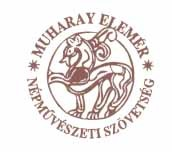 